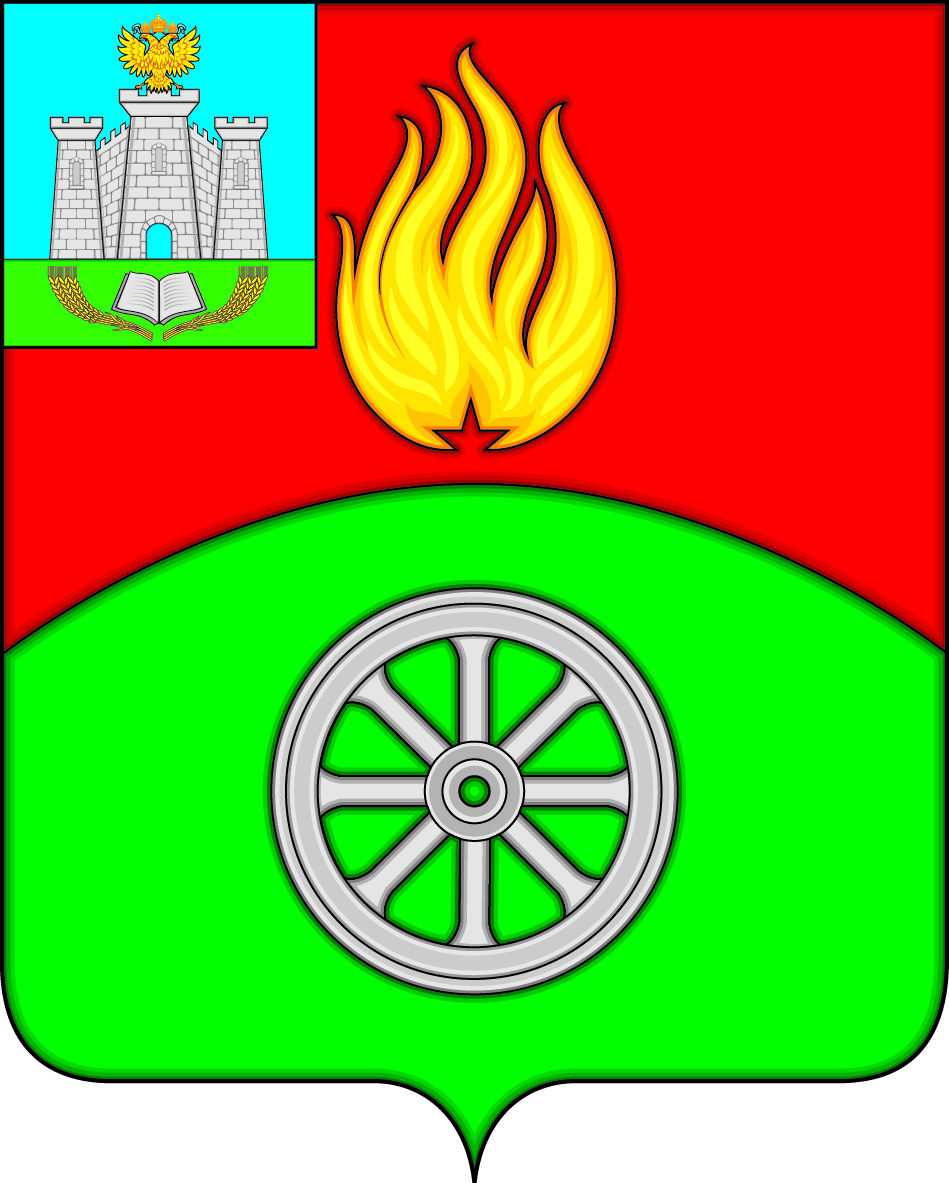 РОССИЙСКАЯ  ФЕДЕРАЦИЯОРЛОВСКАЯ  ОБЛАСТЬВЕРХОВСКИЙ  РАЙОН  АДМИНИСТРАЦИЯ  ПОСЕЛКА  ВЕРХОВЬЕ
ПОСТАНОВЛЕНИЕ

Об утверждении Реестра мест сбора твердых бытовых отходов на территории поселка Верховье

В соответствии с Федеральным законом от 06.10.2003 N 131-ФЗ "Об общих принципах организации местного самоуправления в Российской Федерации", постановлением Правительства Российской Федерации от 10.02.1997 N 155 "Об утверждении Правил предоставления услуг по вывозу твердых и жидких бытовых отходов", СанПиН 42-128-4690-88 от 05.08.1988 N 4690-88. Санитарные правила содержания территорий населенных мест, Правилами благоустройства и содержания территории муниципального образования пгт. Верховье Верховского района Орловской области, утвержденными решением Верховского поселкового Совета народных депутатов от 27.12.2017 N 19/7, администрация поселка Верховье постановляет:
1. Утвердить Реестр мест (площадок) накопления твердых бытовых отходов на территории поселка Верховье (далее - Реестр) согласно приложению.
2. Данное постановление подлежит опубликованию на официальном сайте администрации поселка Верховье в сети Интернет.
3. Контроль исполнения настоящего постановления возложить на заместителя главы администрации поселка Верховье Е. Ю. Кузина.

Глава поселка Верховье                                                                      М. В. ВеличкинаПриложение к постановлению администрации поселка ВерховьеОт 05.06.2019 № 107Реестр мест (площадок) накопления твердых коммунальных отходов на территории поселка Верховье05.06.2019г.№ 107п. Верховье№ п/пАдрес контейнерной площадкиДанные о технических характеристиках мест (площадок) накопления ТКОДанные о технических характеристиках мест (площадок) накопления ТКОДанные о технических характеристиках мест (площадок) накопления ТКОДанные о технических характеристиках мест (площадок) накопления ТКОДанные о технических характеристиках мест (площадок) накопления ТКОДанные о технических характеристиках мест (площадок) накопления ТКОДанные о технических характеристиках мест (площадок) накопления ТКОДанные о технических характеристиках мест (площадок) накопления ТКОДанные о технических характеристиках мест (площадок) накопления ТКОДанные о технических характеристиках мест (площадок) накопления ТКОДанные о технических характеристиках мест (площадок) накопления ТКОДанные о технических характеристиках мест (площадок) накопления ТКОДанные о собственниках мест (площадок) накопления ТКОДанные об источниках образования ТКО, которые складируются в местах  (площадках) накопления ТКО (адреса объектов капитального строительства,  в результате деятельности которых образуются ТКО)№ п/пАдрес контейнерной площадкиМатериал покрытия контейнерной площадкиПлощадь контейнерной площадки, м.кв.Количество размещенных мусоросборниковКоличество размещенных мусоросборниковКоличество размещенных мусоросборниковКоличество размещенных мусоросборниковКоличество планируемых к размещению мусоросборниковКоличество планируемых к размещению мусоросборниковКоличество планируемых к размещению мусоросборниковКоличество планируемых к размещению мусоросборниковМатериал контейнеровНаличие ограждения контейнерной площадки, да/нетСобственник контейнерной площадкиДанные об источниках образования ТКО, которые складируются в местах  (площадках) накопления ТКО (адреса объектов капитального строительства,  в результате деятельности которых образуются ТКО)№ п/пАдрес контейнерной площадкиМатериал покрытия контейнерной площадкиПлощадь контейнерной площадки, м.кв.Контейнеров, штОбъем 
(для каждого типа), куб.м.Бункеров, шт.Объем (для каждого типа), куб.м.Контейнеров, штОбъем 
(для каждого типа), куб.м.Бункеров, шт.Объем (для каждого типа), куб.м.Материал контейнеровНаличие ограждения контейнерной площадки, да/нетСобственник контейнерной площадкиДанные об источниках образования ТКО, которые складируются в местах  (площадках) накопления ТКО (адреса объектов капитального строительства,  в результате деятельности которых образуются ТКО)1П. Верховье, ул. Ленина, д. 127Асфальтобетон/ ж/б плита9.35----40,75--металлДаАдминистрация поселка ВерховьеДома, расположенные по ул. Ленина № 127,129,121,123,125,115,117,1192П. Верховье, ул.Ленина (за магазином)Асфальтобетон/ ж/б плита9.35----40,75--металлДаАдминистрация поселка ВерховьеДома, расположенные по ул. Ленина № 103,95,101,99,105,107,109,111,113,893П. Верховье, ул. Ленина, д. 58Асфальтобетон/ ж/б плита7.14----30,75--металлДаАдминистрация поселка ВерховьеДома, расположенные по ул. Ленина № 56,58,60,85,875П. Верховье, ул. Бондаренко, д. 3Асфальтобетон/ ж/б плита7.14----30,75--металлДаАдминистрация поселка ВерховьеДома расположенные по ул. Бондаренко № 3,5,9,11,12,13,15,19,20,22, поул. Ленина № 32,34,59,576П. Верховье, ул. Привокзальная, д. 17Асфальтобетон/ ж/б плита7.14----30,75--металлДаАдминистрация поселка ВерховьеДома расположенные по ул. Привокзальной № 9,13,177П. Верховье, ул. Чапаева, д. 7Асфальтобетон/ ж/б плита11.73----50,75--металлДаАдминистрация поселка ВерховьеДома расположенные по ул. Чапаева № 6,8,10,12,18-23,25,27-29,31,33, по ул. Коминтерна № 28,30,328П. Верховье, ул. Советская, д. 1Асфальтобетон/ ж/б плита11.73----30,75--металлДаАдминистрация поселка ВерховьеДома расположенные по ул. Советская № 1,3,5,7, по ул. Заводская № 2,2а,4,4а9П. Верховье, ул. ЧернышоваАсфальтобетон/ ж/б плита11.73----50,75--металлДаАдминистрация поселка ВерховьеДома расположенные по ул. Чернышова № 1-5,5а,6-14, по ул. Заводская д. 6,6а10П. Верховье, ул. ВосточнаяАсфальтобетон/ ж/б плита11.73----40,75--металлДаАдминистрация поселка ВерховьеДома расположенные по ул. МКК № 30-3611П. Верховье, ул. Ленина, д. 15Асфальтобетон/ ж/б плита11.73----40,75--металлДаАдминистрация поселка ВерховьеДома расположенные по ул. Ленина № 3,6,8,15,17,19,21,2312П. Верховье, ул. Королева, д. 16Асфальтобетон/ ж/б плита11.73----50,75--металлДаАдминистрация поселка ВерховьеДома расположенные по ул. Королева № 12,14,16,18,2013П. Верховье, ул. Чапаева, д. 12Асфальтобетон/ ж/б плита11.73----50,75--металлДаАдминистрация поселка ВерховьеДома расположенные по ул. Советская № 55, по ул. Ленина № 28,30, по ул. 7 Ноября 1,3, по ул. Чапаева № 1,3,5,7,11,  14П Верховье, ул. Мира, д. 14Асфальтобетон/ ж/б плита11.73----50,75--металлДаАдминистрация поселка ВерховьеДома расположенные по ул. Ленина №10,12, 14,25,27, по ул. Мира № 4,6,8,10,12,1415П. Верховье, ул. Коминтерна, д. 8Асфальтобетон/ ж/б плита11.73----50,75--металлДаАдминистрация поселка ВерховьеДома расположенные по ул. Коминтерна № 1,2,3,4,5,5а,5б,6,7,7а,8,9,10,11,11а,11б,11в,11г,11д,12,1416П. Верховье,ул. НПС Асфальтобетон/ ж/б плита9.35----40,75--металлДаАдминистрация поселка ВерховьеДома расположенные по ул. НПС д. 1,2,3,4,517П. Верховье, ул. МолодежнаяАсфальтобетон/ ж/б плита9.35----40,75--металлДаАдминистрация поселка ВерховьеДома расположенные по ул. Молодежная, Ливенская, Раздольная, Весенняя, Трудовская18П. Верховье, ул. КурчатоваАсфальтобетон/ ж/б плита9.35----40,75--металлДаАдминистрация поселка ВерховьеДома расположенные по ул. Курчатова, Крупской, пер. Мирный, ул. Коминтерна, д. 60,58,56,43,41,37,54,1419П. Верховье, ул. 8 Марта, д. 20Асфальтобетон/ ж/б плита7.14----30,75--металлДаАдминистрация поселка ВерховьеДома расположенные по ул. 8 Марта, ул. Ломоносова20П. Верховье, ул. Ломоносова (на пересечении с Полевой)Асфальтобетон/ ж/б плита7.14----30,75--металлДаАдминистрация поселка ВерховьеДома расположенные по ул. Луговая, Ломоносова, Полевая21П. Верховье, ул. Ломоносова (на пересечении с Мичуринской)Асфальтобетон/ ж/б плита7.14----30,75--металлДаАдминистрация поселка ВерховьеДома расположенные по ул. Мичуринская, Ломоносова, Цветочная